Os avanços e desafios para conseguir a vacina contra a covid-19 Giovana Girardi, 28/06/2020 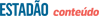 Trecho de uma entrevista com um médico imunologista. Uma vacina contra o coronavírus pode ficar pronta ainda neste ano?Dr. Kalil: Realmente elas chegaram em tempo recorde em testes clínicos, no mundo todoMas agora é a história do vamos ver. O grande desafio é quando chega em fase 3 porque a gente ainda não sabe o que vai dar. Nós temos até agora só dados indiretos, como a imunização de macacos. São indícios que a gente crê que correspondem à proteção. Mas precisamos ver se protege quando imunizar um grande número de pessoas. E às vezes temos surpresas. Pode demorar até mais de seis meses a um ano para sabermos. Questão 1O Jornal O Estado de São Paulo promoveu o debate com um imunologista (médico que estuda as defesas do corpo contra doenças), uma microbiologista ( que estuda os micro-organismos como as bactérias, fungos e vírus) e uma demógrafa (que estuda as populações humanas).   Qual seria uma das causas para promover um debate ente esses profissionais?(A) Incentivar os auxiliares da Saúde a se vacinar.(B) Dar informações gerais sobre cuidados com a saúde durante o inverno.(C) Informar as equipes médicas sobre as pesquisas desenvolvidas pela OMS.(D) Advertir as pessoas que tiveram contato com o vírus a procurarem formas de prevenção e/ou tratamento para a doença. (E) Informar a população sobre as pesquisas da vacina contra o coronavírus realizadas no mundo todo. Justifique sua resposta. ___________________________________________________________________________________________________________________________________________________________________________________________________________Leia o texto a seguir para responder as questões 2 e 3. O que é a vacina?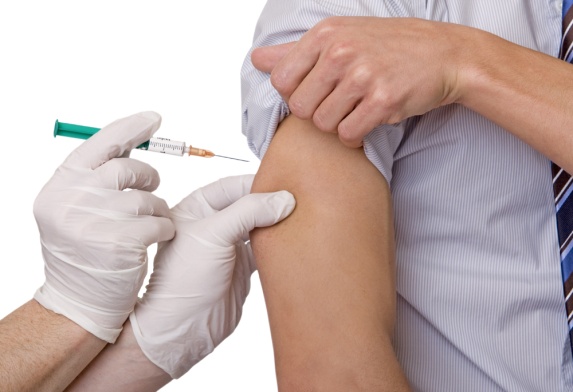 	A vacina é um composto farmacêutico constituído por vírus ou bactérias mortos ou enfraquecidos. Sua função é prevenir a ocorrência de certas doenças nas pessoas. 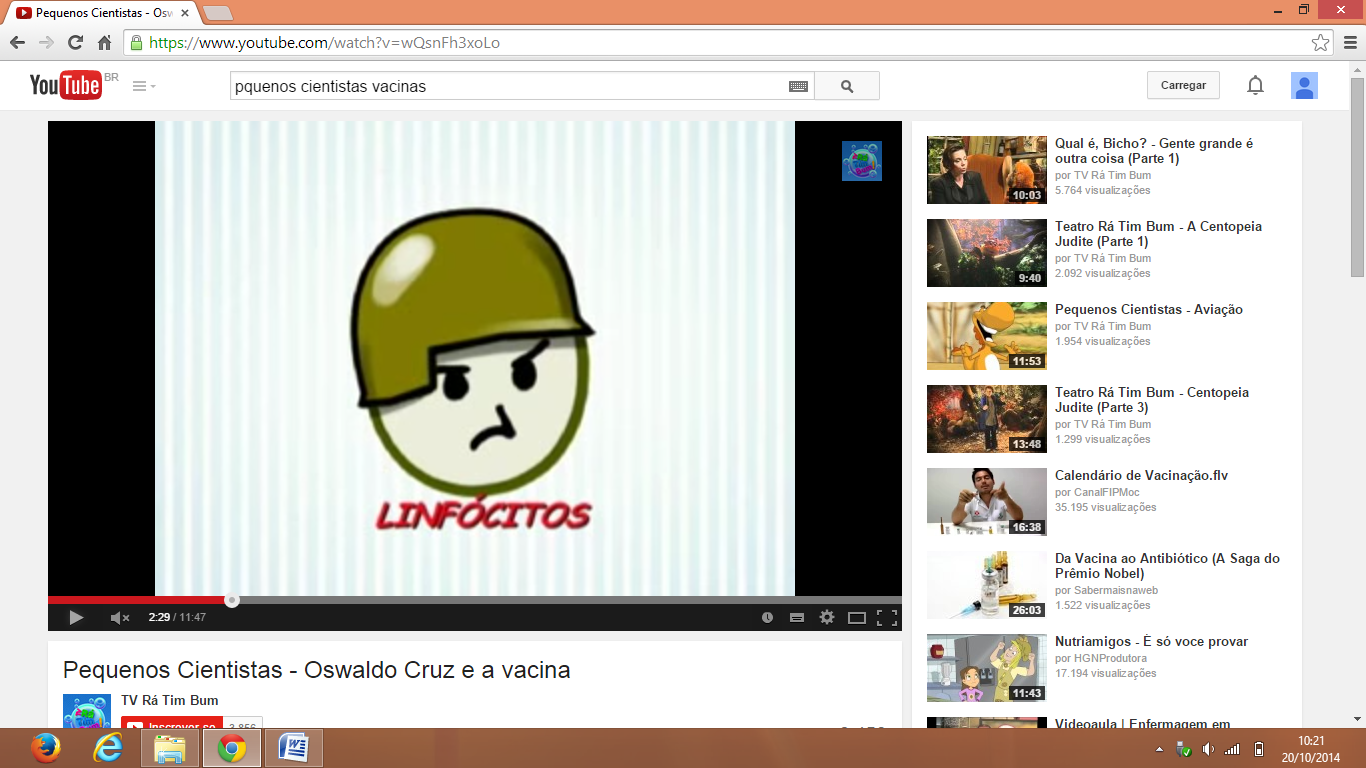 O que acontece quando somos vacinados?Existem células que defendem o organismo (os linfócitos), eles são os soldados do corpo. Quando um agente agressor entra no organismo, por meio da vacina, os linfócitos formam uma população de anticorpos que vão agir contra esse vírus agressor. 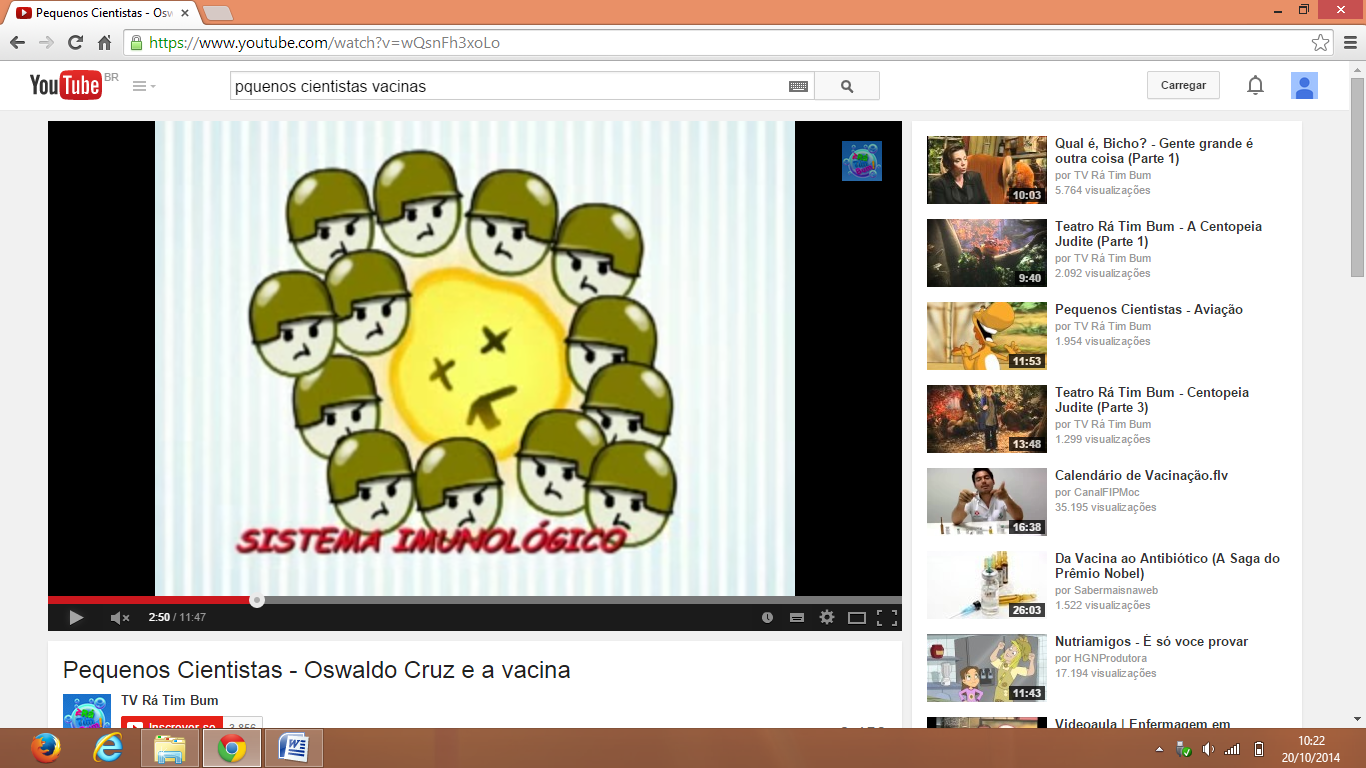 Com isso a pessoa forma a memória imunológica, ou seja, quando o organismo entrar em contato novamente com o agressor ele saberá como combatê-lo. Questão 2É correto afirmar que ao ser vacinada a pessoa recebe vírus ou bactérias? Por quê?________________________________________________________________________________________________________________________________________________________________________________________________________________________________________________________________________________Questão 3Marque um X na frase correta. João está com gripe, se ele tomar a vacina de prevenção da gripe ele ficará curado.Carlos vacinou-se contra a gripe para prevenir-se da doença. Justifique a sua escolha, grifando um trechinho do texto que mostre a sua resposta. Observe este cartaz. 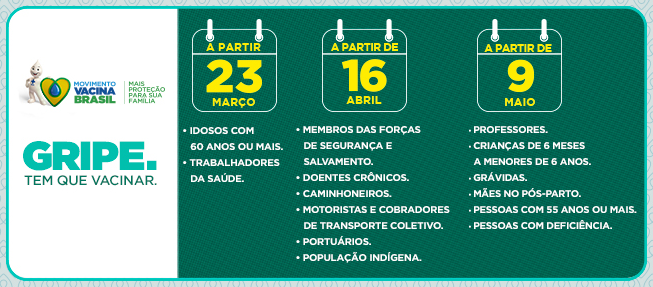 Questão 4Observe o cartaz anterior e elabore 3 questões a respeito das informações contidas nele. Questão 5a) A vacina contra a paralisia infantil deve ser aplicada de forma oral. Sendo assim, qual das imagens abaixo mostra a forma de correta de se tomar a vacina? Circule-a.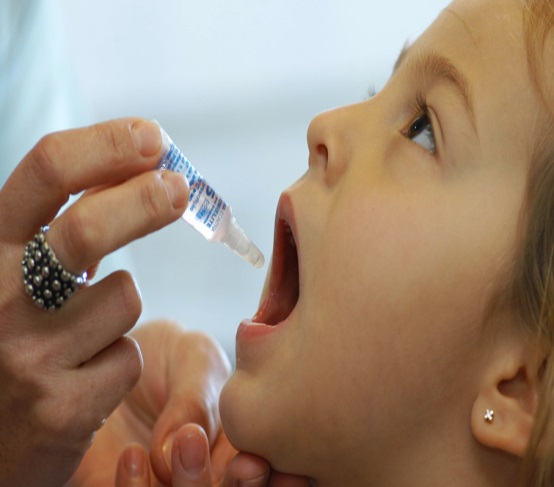 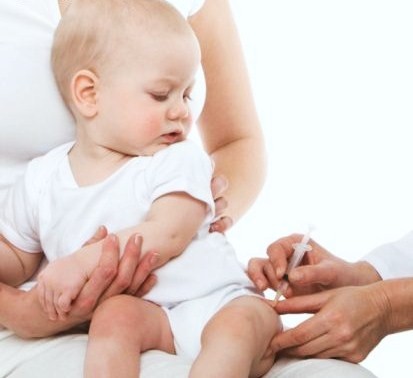 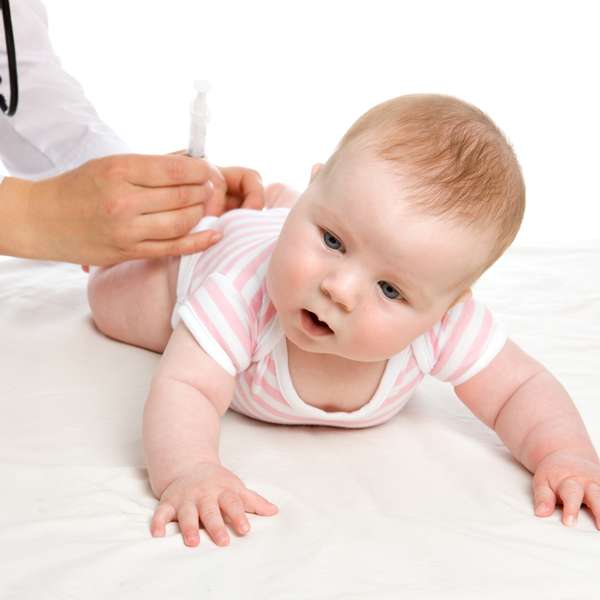 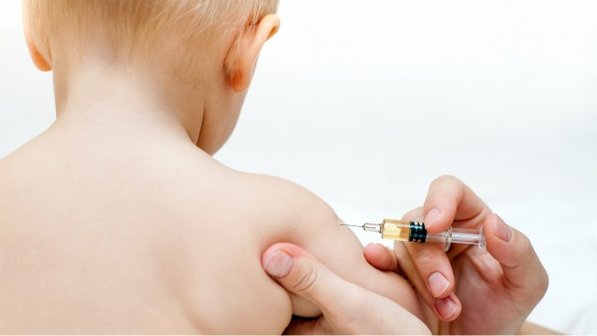 Explique a sua escolha.________________________________________________________________________________________________________________________________________________________________________________________________________________________________________________________________________________b) Uma palavra estava formada na imagem. Qual seria ela? ___________________________________________________________________c) Explique por que essa palavra está presente numa Cult cujo tema é o Coronavírus. __________________________________________________________________________________________________________________________________________________________________________________________________________________________________________________________________________________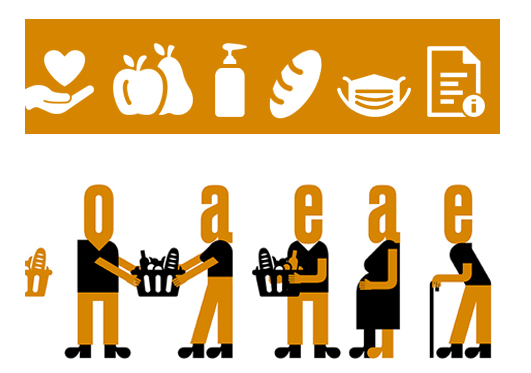 Questão 1_____________________________________________________________________
_____________________________________________________________________
_____________________________________________________________________
Questão 2_____________________________________________________________________
_____________________________________________________________________
_____________________________________________________________________Questão 3_____________________________________________________________________
_____________________________________________________________________
_____________________________________________________________________